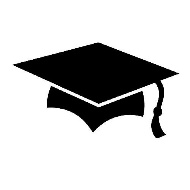 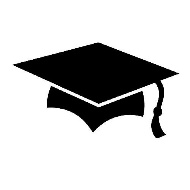 CP Friends and Family,Looking for a way to contribute to CP Grad Night (formerly known as Operation Graduation) to keep our seniors safe the night of graduation while they have a great time? The committee is ready to make some extra fun plans for this event that will only be possible with support from our parents from all grade levels. Any monetary donation will be appreciated, but if you sponsor any of the specific events mentioned below, you will also have your name in the graduation program insert and on signage at Grad Night held at Main Event May 23-24.  Make your choice soon before the spots fill up!Candy Bar Sponsor		$100 	3 spots availableMr. Jeopardy Sponsor		$100	10 spots availableKaraoke Sponsor		$100	5 spots availableMoney Machine Sponsor	$100	Unlimited spots availablePhoto Booth Sponsor		$100	2 spots availableAirbrush Artist Sponsor	$100	6 spots available Volunteer Food Sponsor	$100	3 spots availableRaffle Prize Sponsor		$100	Unlimited spots availableCasino Table Sponsor		$200	8 spots availableScholarship Sponsor	$100	15 spots availableAnonymous Sponsor	$100 	Unlimited (name will not be listed in insert or on signage)Please fill out the attached sponsorship form and drop off with your donation at the front office before May 10. Donations are tax deductible (Tax ID #80-0812007); under IRS 501C(3). You will receive a receipt from The Woodlands College Park Grad Night for contributions over $50. Sponsorship spots will go fast, so get the one you want now! Thank you for supporting this very worthwhile event,CP Grad Night Committee and the Class of 2019Keeping our Seniors and Community Safe Graduation Night3701 COLLEGE PARK DRIVE ● THE WOODLANDS, TEXAS 77384936-709-3000 ● 936-709-3019 (FAX)cpgradnight@gmail.com ● cpgradnight.org     CP GRAD NIGHT FAMILY SPONSORSHIP FORMName to be printed on graduation program insert: (Please print clearly.)_____________________________________________________________________________Mailing Address: ______________________________________________________________________________________________________________________________________________Phone Number __________________________ Email __________________________________Select the event you’d like to sponsor.  All sponsors (except Anonymous) will be listed in the graduation program insert and will be on signage at Grad Night.  Feel free to do more than one!_____ Candy Bar Sponsor		$100	3 spots available_____ Mr. Jeopardy Sponsor		$100	10 spots available_____ Karaoke Sponsor		$100	5 spots available_____ Money Machine Sponsor	$100	Unlimited spots available_____ Photographer Sponsor		$100	2 spots available_____ Tattoo Artist			$100	6 spots available_____ Volunteer Food Sponsor	$100	3 spots available_____ Prize Sponsor			$100	Unlimited spots available_____ Casino Table Sponsor		$200	8 spots available_____ Scholarship Sponsor	$100	15 spots available_____ Anonymous Sponsor	$100	UnlimitedTotal Sponsor Donation Amount:	__________I do not want to sponsor an event but would like to make the following donation: ______      This form and your check made payable to The Woodlands College Park PTO (with “Grad Night” noted on the memo line) may be dropped off before May 10 at the CP Front Office or mailed to:The Woodlands College Park High School c/o CP Grad Night3701 College Park Drive  The Woodlands, TX 77384Questions? Email cpgradnight@gmail.comKeeping our Seniors and Community Safe Graduation Night